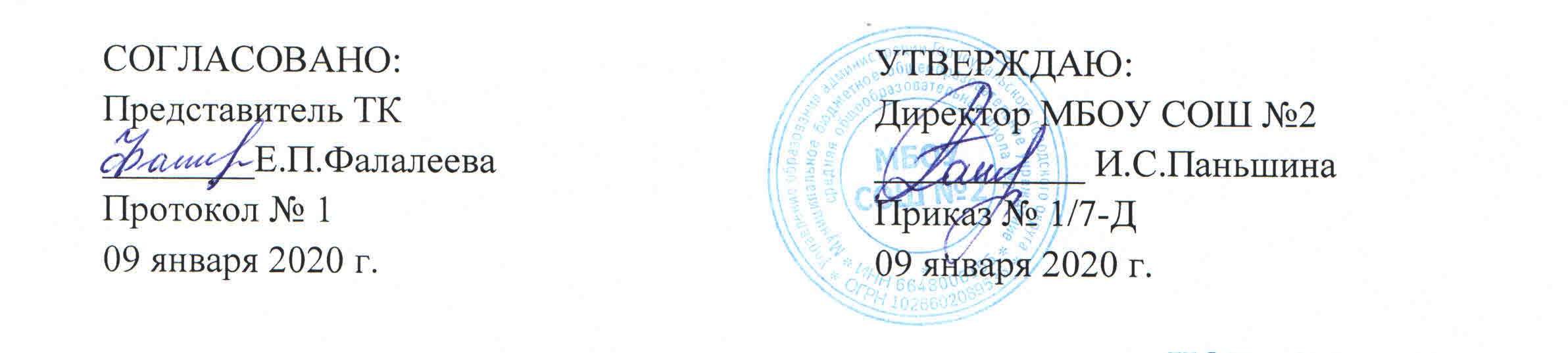 ИОТ – 005 - 2020ИНСТРУКЦИЯпо охране труда для гардеробщика1. Общие требования безопасностиК работе допускаются лица обоего пола, достигшие 18 лет и прошедшие медосмотр.Гардеробщица обязана :знать свои должностные обязанности и инструкции по ОТ;пройти вводный инструктаж и инструктаж на рабочем месте;руководствоваться в работе правилами внутреннего распорядка;режим труда и отдыха определяется графиком её работы;Травмоопасность:при нарушении правил личной безопасности;при включении и выключении электрооборудования;Работать в спецодежде (рабочий халат), содержать её в чистоте;Соблюдать личную гигиену труда;Соблюдать правила техники безопасности труда;Не заниматься ремонтом электроприборов , розеток и т.п.;Нести ответственность (административную, материальную, уголовную ) за нарушение требований инструкций по охране труда.  2. Требования безопасности перед началом работыприйти на рабочее место за 20 минут до начала учебных занятий;одеть рабочую одежду, открыть помещение гардеробной;проверить безопасность рабочего место;проверить исправность электроприборов.3. Требования безопасности во время работы-  следить за порядком и дисциплиной во время приёма и выдачи верхней одежды;не оставлять рабочее место без присмотра;не привлекать к работе посторонних лиц и учащихся;производить влажную уборку помещения;одежду размещать только на специальных вешалках;не загромождать проходы одеждой и другими  вещами.4. Требования безопасности в аварийных ситуацияхв случае возникновения аварийных ситуаций, принять меры к сохранности одежды;сообщить о происшедшем администрации школы, при пожаре известить пожарную службу;оказать первую помощь пострадавшим в случае травматизма;при внезапном заболевании, плохом самочувствии , сообщить администрации школы.5. Требования безопасности по окончании работысделать влажную уборку помещения;выключить электроприборы на рабочем месте;проверить безопасность рабочего места (устойчивость вешалок, крючков и т.д.);снять рабочую одежду; закрыть помещение на замок;о всех недостатках, обнаруженных во время работы, сообщить администрации школы.С инструкцией по охране труда ознакомлен:«_____» __________ 20__г. 		_______________ 	/__________________		дата					подпись 				Фамилия И.О.«_____» __________ 20__г. 		_______________ 	/__________________		дата					подпись 				Фамилия И.О.«_____» __________ 20__г. 		_______________ 	/__________________		дата					подпись 				Фамилия И.О.«_____» __________ 20__г. 		_______________ 	/__________________		дата					подпись 				Фамилия И.О.«_____» __________ 20__г. 		_______________ 	/__________________		дата					подпись 				Фамилия И.О.«_____» __________ 20__г. 		_______________ 	/__________________		дата					подпись 				Фамилия И.О.«_____» __________ 20__г. 		_______________ 	/__________________		дата					подпись 				Фамилия И.О.«_____» __________ 20__г. 		_______________ 	/__________________		дата					подпись 				Фамилия И.О.«_____» __________ 20__г. 		_______________ 	/__________________		дата					подпись 				Фамилия И.О.«_____» __________ 20__г. 		_______________ 	/__________________		дата					подпись 				Фамилия И.О.«_____» __________ 20__г. 		_______________ 	/__________________		дата					подпись 				Фамилия И.О.«_____» __________ 20__г. 		_______________ 	/__________________		дата					подпись 				Фамилия И.О.